MATERIAL SAFETY DATA SHEET — 16 SectionsSECTION 1 — CHEMICAL PRODUCT AND COMPANY IDENTIFICATIONSECTION 2 — COMPOSITION/INFORMATION ON INGREDIENTSSECTION 3 — HAZARDS IDENTIFICATION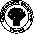 SECTION 4 — FIRST AID MEASURESSkin ContactNot expected to be irritating or sensitizing when used as intended. Discontinue use of product if irritation does occur. Apply cold compresses to affected areas to relieve any discomfort.If discomfort persists, contact a physicianEye ContactThorough rinsing for 15-20 minutes of the affected eye with water is recommended. If discomfort or irritation persists, contact a physician.InhalationIf respiratory irritation occurs, remove individual to fresh air.IngestionAccidental ingestion of product may necessitate medical attention. In case of accidental ingestion dilute with fluids (water or milk) and treat symptomatically. Do not induce vomiting.Note: After first aid treatment, the caller should be advised that 1) a hospital emergency room or family physician should be consulted if anything unusual occurs or appears necessary in the judgment of the caller, and 2) that the subsequent management of the accident should be dictated by any persistent symptoms and under the direction of the physician.SAMPLE FORMAT PROVIDED BY THE WORKERS’ COMPENSATION BOARD OF BRITISH COLUMBIA57M6 (6/99)	Please continue on reverse sideSECTION 5 — FIRE FIGHTING MEASURESSECTION 6 — ACCIDENTAL RELEASE MEASURESSECTION 7 — HANDLING AND STORAGESECTION 8 — EXPOSURE CONTROL / PERSONAL PROTECTIONSECTION 9 — PHYSICAL AND CHEMICAL PROPERTIESSECTION 10 — STABILITY AND REACTIVITYReactivity, and under what conditions? N/AHazardous Decomposition ProductsSECTION 11 — TOXICOLOGICAL INFORMATIONBlank form provided courtesy of www.ehso.com/msdscreate.php 	Please continue on reverse sideSECTION 12 — ECOLOGICAL INFORMATION[Aquatic Toxicity]SECTION 13 — DISPOSAL CONSIDERATIONSWaste DisposalSECTION 14 — TRANSPORT INFORMATIONSECTION 15 — REGULATORY INFORMATIONSECTION 16 — OTHER INFORMATIONProduct Identifier Stubble CreamProduct Identifier Stubble CreamProduct Identifier Stubble CreamProduct Identifier Stubble Cream[WHMIS Classification][WHMIS Classification][WHMIS Classification]Product Use Cream used to soften stubble and clear pores for fewer ingrownsProduct Use Cream used to soften stubble and clear pores for fewer ingrownsProduct Use Cream used to soften stubble and clear pores for fewer ingrownsProduct Use Cream used to soften stubble and clear pores for fewer ingrownsProduct Use Cream used to soften stubble and clear pores for fewer ingrownsProduct Use Cream used to soften stubble and clear pores for fewer ingrownsProduct Use Cream used to soften stubble and clear pores for fewer ingrownsManufacturer’s NameLaura SchubertManufacturer’s NameLaura SchubertManufacturer’s NameLaura SchubertSupplier’s NameSupplier’s NameSupplier’s NameSupplier’s NameStreet Address319 Lafayette Street Suite 102Street Address319 Lafayette Street Suite 102Street Address319 Lafayette Street Suite 102Street AddressStreet AddressStreet AddressStreet AddressCityNew YorkCityNew YorkProvinceNYCityCityCityProvincePostal Code10012Emergency Telephone(646) 653-3736Emergency Telephone(646) 653-3736Postal CodePostal CodeEmergency TelephoneEmergency TelephoneDate MSDS Prepared08/16/16Date MSDS Prepared08/16/16MSDS Prepared ByLaura SchubertMSDS Prepared ByLaura SchubertPhone Number	(917) 697-2213Phone Number	(917) 697-2213Phone Number	(917) 697-2213Hazardous Ingredients (specific)%CAS NumberLD 50 of Ingredient(specify species and routeLC 50 of Ingredient (specify species)N/AWHMIS Symbols]Potential Health EffectsEye: May cause mild irritationInhalation: Not expected to be irritating to the respiratory system. Not volatile therefore limited inhalation exposure anticipated.Ingestion: Product used as intended is not expected to cause gastrointestinal irritation. Accidental ingestion of undiluted product may cause mild gastrointestinal irritation with nausea, vomiting and diarrhea.Flammable❐Yes❐ No XIf yes, under which conditions?If yes, under which conditions?Means of ExtinctionUse chemical foam, dry chemical, carbon dioxide or water.Means of ExtinctionUse chemical foam, dry chemical, carbon dioxide or water.Means of ExtinctionUse chemical foam, dry chemical, carbon dioxide or water.Flashpoint (° C) and Method       200>Upper Flammable Limit (% by volume) N/ALower Flammable Limit (% by volume) N/AAutoignition Temperature (°C) N/AExplosion Data — Sensitivity to Impact N/AExplosion Data — Sensitivity to Static Discharge N/AHazardous Combustion Products N/AHazardous Combustion Products N/AHazardous Combustion Products N/A[NFPA][NFPA][NFPA]Exposure Limits❐ ACGIH TLV❐ OSHA PEL❐ Other (specify)❐ Other (specify)Specific Engineering Controls (such as ventilation, enclosed process)This is a personal care or cosmetic product that is safe for consumers and other users under normal and reasonably foreseen use.Personal Protective Equipment    ❐ Gloves         ❐ Respirator❐ Eye❐ Footwear❐ Clothing❐ OtherIf checked, please specify typePhysical StateLiquidOdour and AppearanceLightly fragranced (all natural fragrances) and white colored creamOdour Threshold (ppm) N/ASpecific Gravity<1Vapour Density (air = 1)N/AVapour Pressure (mmHg)<1 mmHgEvaporation Rate<1Boiling Point (° C)      N/AFreezing Point (° C) N/ApH N/ACoefficient of Water/Oil Distribution N/A[Solubility in Water]Insoluble Chemical Stability    X❐Yes ❐ No    X❐Yes ❐ NoIf no, under which conditions?Incompatibility with Other SubstancesIncompatibility with Other Substances❐Yes ❐X NoIf yes, which ones?Effects of Acute ExposureEffects of Acute ExposureFinished product is not expected to have acute health effects if used properly. Finished product is not expected to have acute health effects if used properly. Effects of chronic exposureEffects of chronic exposureFinished product is not expected to have chronic health effects.Finished product is not expected to have chronic health effects.Irritancy of Product Irritancy of Product Skin sensitization No effects expected Respiratory sensitization Not expected to be irritating to the respiratory systemCarcinogenicity-IARC N/ACarcinogenicity - ACGIH N/AReproductive toxicity N/ATeratogenicity N/AEmbrotoxicity N/AMutagenicity N/AName of synergistic products/effects N/AName of synergistic products/effects N/A[WHMIS Classification][OSHA][SERA][TSCA]This product has been classified in accordance with the hazard criteria of the
Controlled Products Regulations (CPR) and the MSDS contains all of the information required by CPR.This product has been classified in accordance with the hazard criteria of the
Controlled Products Regulations (CPR) and the MSDS contains all of the information required by CPR.